
Persondatapolitik 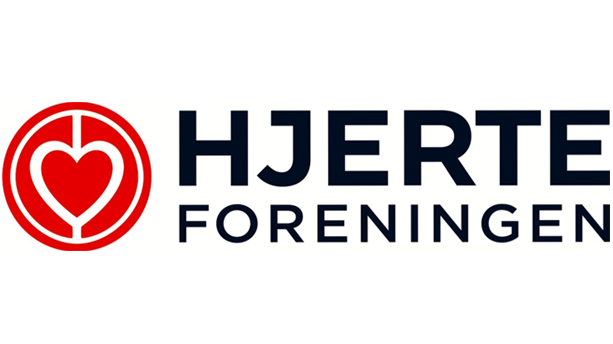 Lokalforeningens/klubbens navn
Adresse
Postnr by
CVR: Evt. kontakt telefonnummerE-mailSom dataansvarlig skal vi give dig visse oplysninger om vores behandling af dine personoplysninger og dine rettigheder.Har du spørgsmål til vores behandling af dine personoplysninger, er du velkommen til at kontakte os som anført nederst på siden. Du kan også kontakte Hjerteforeningens Databeskyttelsesrådgiver (DPO) på dpo@hjerteforeningen.dkVi behandler personoplysninger til følgende formålDine rettighederDu har efter databeskyttelsesforordningen en række rettigheder i forhold til vores behandling af oplysninger om dig.  Hvis du vil gøre brug af dine rettigheder, skal du kontakte os. Ret til at tilbagetrække samtykke
Du har til enhver tid ret til at trække dit samtykke tilbage. Dette kan du gøre ved at kontakte os.
Hvis du vælger at trække dit samtykke tilbage, påvirker det ikke lovligheden af vores behandling af dine personoplysninger på baggrund af dit tidligere meddelte samtykke og op til tidspunktet for tilbagetrækningen. Hvis du tilbagetrækker dit samtykke, har det derfor først virkning fra dette tidspunkt.Ret til at se oplysninger (indsigtsret)
Du har ret til at få indsigt i de oplysninger, som vi behandler om dig, samt en række yderligere oplysninger. Ret til berigtigelse (rettelse)
Du har ret til at få urigtige oplysninger om dig selv rettet. Ret til sletning
I særlige tilfælde har du ret til at få slettet oplysninger om dig, inden tidspunktet for vores almindelige generelle sletning indtræffer. Ret til begrænsning af behandling
Du har visse tilfælde ret til at få behandlingen af dine personoplysninger begrænset. Hvis du har ret til at få begrænset behandlingen, må vi fremover kun behandle oplysningerne – bortset fra opbevaring – med dit samtykke, eller med henblik på at retskrav kan fastlægges, gøres gældende eller forsvares, eller for at beskytte en person eller vigtige samfundsinteresser. Ret til indsigelse
Du har i visse tilfælde ret til at gøre indsigelse mod vores ellers lovlige behandling af dine personoplysninger. Du kan også gøre indsigelse mod behandling af dine oplysninger til direkte markedsføring. Ret til at transmittere oplysninger (dataportabilitet)
Du har i visse tilfælde ret til at modtage dine personoplysninger i et struktureret, almindeligt anvendt og maskinlæsbart format samt at få overført disse personoplysninger fra én dataansvarlig til en anden uden hindring.Klage til Datatilsynet
Du har ret til at indgive en klage til Datatilsynet, hvis du er utilfreds med den måde, vi behandler dine personoplysninger på. Du finder Datatilsynets kontaktoplysninger på www.datatilsynet.dkBehandlingsaktivitet (formål)RetsgrundlagKategorier af modtagereEvt. overførsel til tredjelande/internationale organisationerOpbevaringsfristKategorier af personoplysninger og kilden de stammer fraKontaktregister med medlemmer i vores virkeområde.GDPR Art.6(1)(f) for at kunne kontakte frivillige.Databehandlere.Ingen.Indtil de bliver irrelevante (fx pga. virkeområde eller udmelding af Hjerteforeningen)Kontaktoplysninger og medlemsstats (GDPR Art.6) fra Hjerteforeningens medlemsregister.Arrangementsadministration, både til afvikling af arrangement og til geninvitationer af tidligere arrangementsdeltagere.GDPR Art.6(1)(b) for gennemførsel af arrangementer for tilmeldte.GDPR Art.6(1)(f) for invitationer til fremtidige arrangementer.Parter i nødvendigt omfang for at gennemføre arrangementet.Databehandlere.Ingen.Indtil de anmodes slettet eller bliver irrelevante (fx pga. flytning eller udmelding af Hjerteforeningen.)Oplysninger du giver os ifm. tilmelding til et arrangement.Kontaktregister med frivillige inkl. bestyrelsesmedlemmer, både nuværende og tidligere.GDPR Art.6(1)(f) for at kunne invitere medlemmer til relevante lokale arrangementer.Databehandlere.Ingen.Indtil de anmodes slettet eller bliver irrelevante (fx pga. flytning eller udmelding af Hjerteforeningen.)Kontaktoplysninger du giver os når du tilbyder din hjælp som frivillig.